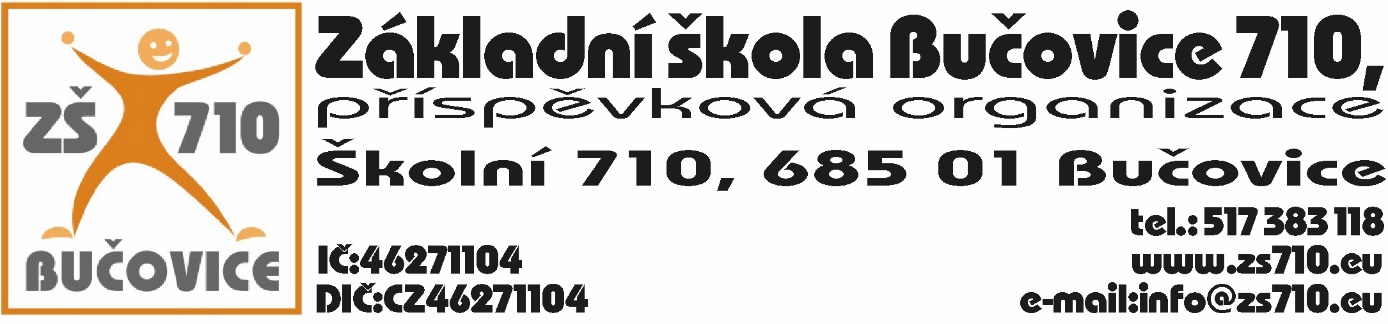 OBJEDNÁVKA:Odběratel: Základní škola Bučovice 710, příspěvková organizace, Školní 710, 685 01Bučovice, IČ: 46271104Dodavatel: SVOBODA – stavby s.r.o., Lipová 265, 685 01 Bučovice, IČ: 29267960Adresa dodání: Školní 710, 685 01 BučoviceDatum objednání: 30. 11. 2018Termín dodání: do 31. 12. 2018Tímto u Vás objednáváme následující:oprava umyvadel ve třídách v celkové částce do 184.477,00,- Kč s DPH. Platební podmínky: faktura, splatnost 14 dnůV Bučovicích dne 30. 11. 2018Podpis odběratele: Mgr. Aleš Navrátilředitel školyVyjádření dodavatele: Dodavatel souhlasí s podmínkami objednávky.V Bučovicích dne 30. 11. 2018Podpis dodavatele:				SVOBODA-stavby s.r.o., Lipová 265, 685 01 Bučovice				Jaroslav Svoboda, jednatel